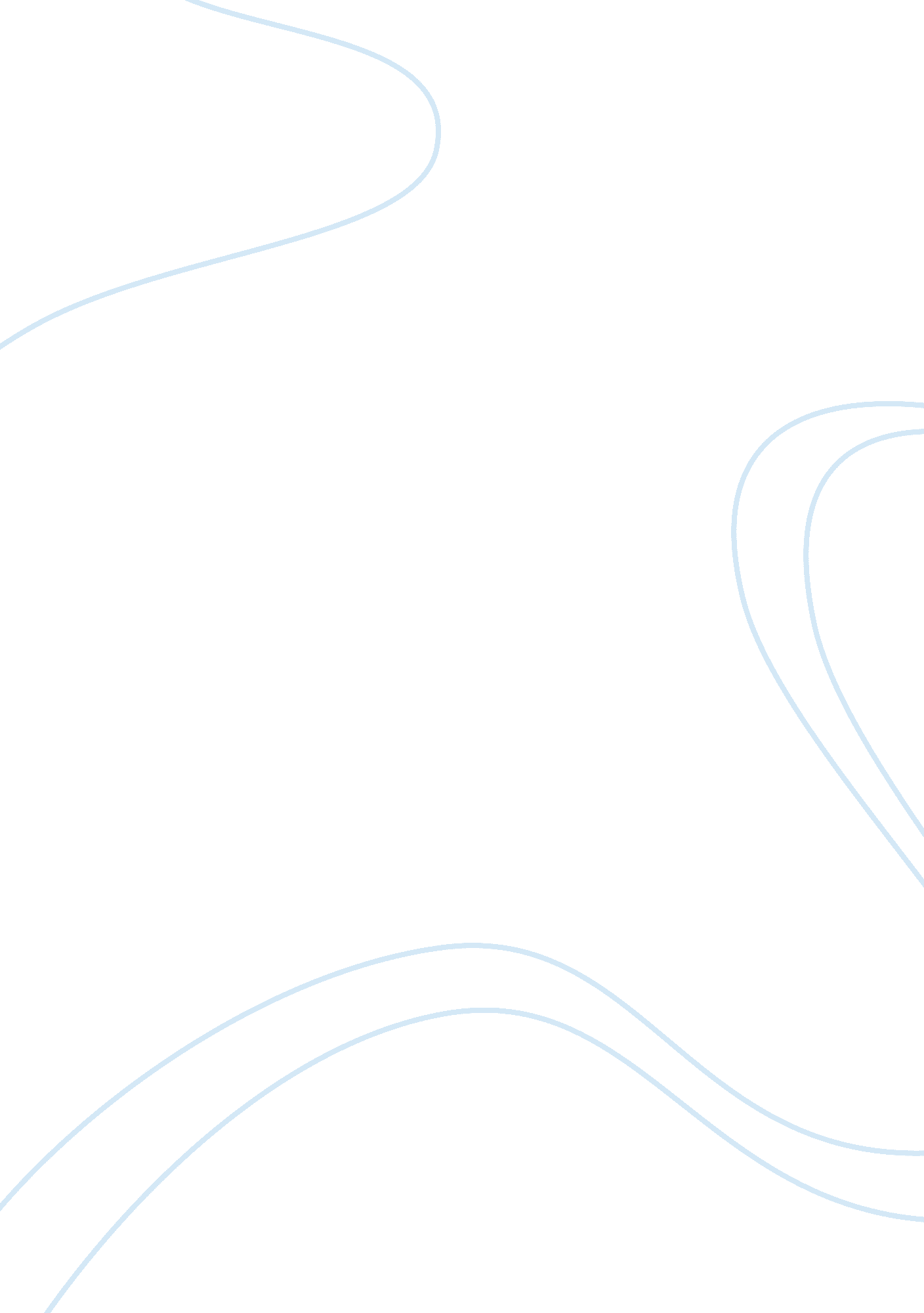 The ending of 1984Entertainment, Movie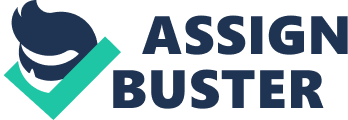 Brooke McInerney 3/25/12 6th hour The ending of 1984 Winston and Julia were on their way out of town for another night where they get lost in their love with each other. All they wanted to do was get away and be together without being watched or having the chance of getting caught. They have been getting away more and more often lately. Every day they become more and more in love with each other. They were finding new and exciting places to go away to and different things to do with each other. Making love was now a regular thing for the two of them, they were consumed with each other. Whenever they were apart they were anticipating the next time they would be together and when they were together they were savoring every second of holding each other close. As they grew closer Big Brother seemed to be getting more and more powerful with his actions of keeping an eye on everyone and everything and making sure nothing is hidden from the party. Winston and Julia both knew things were going to start getting even harder for them to be together. Julia, who always was against what the party was doing, wanted to do something about the way the party controlled everything. She wanted to somehow destroy the party in all of its forms so that she could be with Winston. Winston agreed that something needed to be changed. Winston and Julia began thinking of ways that they could somehow destroy the party. They both knew that it would be hard mission to accomplish and that they would need more than just the two of them. Winston decided to tell O’ Brien of his and Julia’s plan and what he thought of it. When Winston approached O’ Brien he seemed shocked and interested in what he was telling him. “ Me and Julia need your help. I know I can trust you, and I know that you agree with us on our views of The Party. We are trying to come up with a plan to overthrow them. What do you think? " Winston said. “ Are you sure this is what you want to do? " “ Yes, we need to do this. " “ I’m in, but we need to have a flawless plan so it doesn’t blow up in our faces. I don’t want to be caught and be vaporized. “ This plan is going to takes months to figure up and we are going to make sure nothing happens to any of us. " “ This is going to be difficult, but we have managed to get this far with even talking about it and were still fine. " “ I agree, when should we start? " “ Now, " said O’Brien. They had found an abandoned building out in the middle of no where and they thinking up some kind of plan to overthrow the Party. The plan that they had come up with consisted of one simple thing. Nuclear power is how they planned on getting rid of the Party. Winston, Julia and O’ Brien worked furiously at this huge plan they had for months upon months. They needed to make it perfect and they knew even the slightest mistake could expose their whole plan to Big Brother. They had just enough power to destroy the buildings with the most powerful people controlling everyone. The bombs were safely put down under the abandoned building. They dug a huge hole in the floor of the building and made sure the bombs wouldn’t accidently be detected where they would for sure be found out. 